هو الأبهی- ای مشتعل بنار موقده ربانیه در فجر ابداع...عبدالبهآء عباساصلی فارسی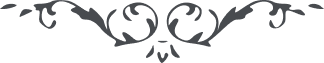 لوح رقم (199) – من آثار حضرت عبدالبهاء – مکاتیب عبد البهاء، جلد 8، صفحه 140هو الابهیای مشتعل بنار موقده ربانیه در فجر ابداع کلمه جامعه اختراع در هیکل انسانی تحقق یافت و چون این حقیقت نورانیه بشئون و مراتب و تشخصات و تعیناتش در حیز شهود ظاهر و اطوار و اسرارش باهر گشت آن کلمه جامعه شرح و تفسیر شد و عالم ایجاد بحقائق انوجاد و احکام و تجلیات حقیقت کلیه و هویت جامعه متجلی شد حال عالم حبه است عنقریب از این حبه شجر عظیم بروید و از این ذره فروع و دوحه و اوراق مخضره و شکوفه و ثمره پدیدار گردد آنوقت آیه مبارکه و تری الأرض هامدة و اذا انزلنا علیها المآء اهتزت و ربت و انبتت من کل زوج بهیج رخ بگشاید مبدء کون عالم ذر آن کور است پس جمیع شئون ظاهر شود و البهآء علیک (ع ع)